Gobalka Vermont, Wakaalada Khayraadka Dabiiciga ah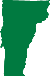 Caawimooyinka Kasoo Kabashada DaadkaNadiifinta Qashinka DaadkaKadib marka uu daad dhaco, inta badan qashinka ayaa lagu shubi karaa hal weel. Agabka dib loo warshadeyn karo ee daadku waxyeelada u gaysto ama qashinka cuntada ah qashinka ayaa lagu ridi karaa. Nadiifinta rinjiga, kimikooyinka, saliida, gaaska, sunta cayayaanka, iyo agabka kale ee khatarta ah ee qaybaha hoose ee guriga ee daadku waxyeeleeyay iyo dhismeyaasha u baahan daryeelka gaarka ah. Si loo ilaaliyo shaqaalaha wasakhda adag iyo deegaankaba, waa lagama maarmaan in dadka deegaanku, ganacsiyadu, qandaraasleyaashu, iyo shaqaalaha nadaafaddu ay ka soocaan waxyaabaha khatarta ah qashinka kale.Waxyaabahan ka sooc qashinka:Qashinka khatarta ah sida waxyaabaha sunta ah, sunta cayayaanka, waxyaabaha qarxa, gaaska, saliida, kiimikada barkada dabaasha, aashitada, nadiifiyaha bulaacada, xaabada, baaruuda, rasaasta, iyo “waxyaabaha soofaysan ee wax mudi kara” ee aan galka ku jirinSaliida, nadiifiyaha bareega, agabka kale ee sunta ah ee gaarigaRinjiga, mirirka, buufinta, daawada rinjiga jilcisaTanagyada rinjiga lagu qaso, iyo tanagyada kale ee gaaskaQashinka Khatarta ahBeytaryadaAgabka elekteroonigga ahWaxyaabaha mercury-gu kujiro sida laambadaha sharaxaadda ah, qalabka kulka sheega, iyo heerkulbeegyadaTaayaradaJajabka biraha iyo qalabka waawayn ee elekteroonigga ah sida talaagadaha, qaboojiyaasha, shooladaha, mashiinnada wax lagu dhaqo, iyo qalajiyaashaAdeegyada uruurinta qashinka khatarta ah ee guriga ayaa laga heli karaa Shirkadaha Maareynta Qashinka Adkaha ah (SWME). Xog badan ogoow adoo kala xiriiraaya SWME barta 802recycles.com way kala duwan yihiin, laakiin qaar kamid ah agabkaan ayaa laga aqbali karaa goobta wareejinta ee maxalliga ah.Tilmaamaha Kale:Ilaali badqabkaaga! Adeegso galoofisyo iyo agabka ilaaliya indhaha. Umaaree kimikooyinka guriga si taxadar leh.Ka fogee agabka ilmaha iyo xayawaanka rabaayada ah.Haddii walax ay wax ka daadanayaan, ku rid walaxdaasi baaldi.Haku qasin ama haku shubin kimikooyinka majaroorka ama dhulka.Haddii aad qabto su’aalo, la xiriir Waaxda Ilaalinta Deegaanka ee VT, Barnaamijka Maareynta Wasakhda Adkaha ah 802-828-1138.Ogaysiiska Kahortagga Cunsurinimada:Wakaaladda Khayraadka Dabiiciga ah ee Vermont (ANR) waxay ku shaqaysaa barnaamijyadeeda, adeegyadeeda, iyo howlaheeda ayada oo ka fogaanaysa cunsurinimada ku salaysan isirka, diinta, caqiidada, midabka, waddanka asalka ah (ay ka mid tahay qofku inaanu si wacan u aqoon luuqadda Ingiriisiga), faraca, goobta dhalashada, naafanimada, da’da, xaaladda guurka, galmada, rabitaanka galmada, aqoonsiga jinsiga, ama naasnuujinta (hooyada iyo canugga).Ogeysiiska Helitaanka Luuqada: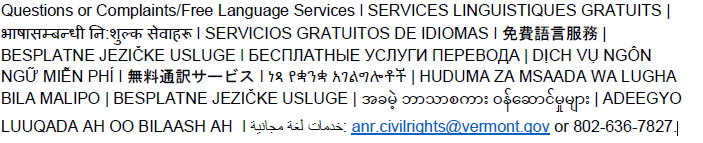 